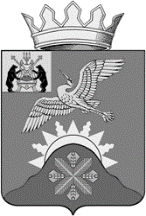 Российская ФедерацияНовгородская область Батецкий муниципальный районСОВЕТ ДЕПУТАТОВ БАТЕЦКОГО СЕЛЬСКОГО ПОСЕЛЕНИЯР Е Ш Е Н И ЕОб исполнении бюджета Батецкого сельского поселения  за первый квартал 2022 годаПринято Советом депутатов Батецкого сельского поселения 24 мая  2022 годаВ соответствии с главой 25.1 Бюджетного кодекса Российской Федерации, статьей 52 Федерального закона от 6 октября 2003 года № 131-ФЗ «Об общих принципах организации местного самоуправления в Российской Федерации» Совет депутатов Батецкого сельского поселения  РЕШИЛ:1. Принять к сведению прилагаемый отчет об исполнении бюджета Батецкого сельского поселения за 1 квартал 2022 года по доходам в сумме 1 850 666 рублей 42 копейки, расходам в  сумме 2 425 748 рублей 90 копеек с превышением расходов над доходами в сумме 575 082 рубля 48 копеек.2. Решение вступает в силу со дня, следующего за днём его официального опубликования.3. Опубликовать решение в муниципальной газете «Батецкие вести» и разместить на официальном сайте Администрации Батецкого муниципального района, в разделе Батецкое сельское поселение.Заместитель председателя Совета депутатов Батецкогосельского поселения                                                     С.Г. Гогишвилип. Батецкий24 мая  2022 года№ 103-СДПриложение  к решению Совета депутатовБатецкого сельского поселения№ 101-СД от 24.05.2022 ОТЧЕТОБ ИСПОЛНЕНИИ БЮДЖЕТА БАТЕЦКОГО СЕЛЬСКОГО ПОСЕЛЕНИЯ  За первый квартал 2022 года1.ДОХОДЫ БЮДЖЕТА  (Руб.коп.)2.РАСХОДЫ БЮДЖЕТА(Руб. коп.)3. ИСТОЧНИКИ ФИНАНСИРОВАНИЯ ДЕФИЦИТА БЮДЖЕТА (руб. коп.)ОТЧЕТ ОБ ИСПОЛЬЗОВАНИИ БЮДЖЕТНЫХ АССИГНОВАНИЙ РЕЗЕРВНОГО ФОНДА БАТЕЦКОГО СЕЛЬСКОГО ПОСЕЛЕНИЯЗА ПЕРВЫЙ КВАРТАЛ 2022 ГОДАРасходы за счет ассигнований резервного фонда Батецкого сельского поселения за первый квартал 2022 года не производились.СВЕДЕНИЯ О ЧИСЛЕННОСТИ ЛИЦ, ЗАМЕЩАЮЩИХ МУНИЦИПАЛЬНЫЕ ДОЛЖНОСТИ И МУНИЦИПАЛЬНЫХ СЛУЖАЩИХ ОРГАНОВ МЕСТНОГО САМОУПРАВЛЕНИЯ БАТЕЦКОГО СЕЛЬСКОГО ПОСЕЛЕНИЯ   И ЗАТРАТАХ НА ИХ ДЕНЕЖНОЕ СОДЕРЖАНИЕ ЗА ПЕРВЫЙ КВАРТАЛ 2022 ГОДАВ соответствии с абзацем третьим части 2 статьи 34Федерального закона от 06.10.2003 N 131-ФЗ "Об общих принципах организации местного самоуправления в Российской Федерации" уставами муниципального района и Батецкого сельского поселения, являющегося административным центром муниципального района, предусмотрено образование местной администрации муниципального района, на которую возлагается исполнение полномочий местной администрации Батецкого сельского поселения. Поэтому в Батецком сельском поселении местная администрация не образована и расходы на содержание лиц, замещающих муниципальные должности и должности муниципальных служащих, служащих органов местного самоуправления Администрации Батецкого сельского поселения отсутствуют.СВЕДЕНИЯ О ЧИСЛЕННОСТИ РАБОТНИКОВ МУНИЦИПАЛЬНЫХ УЧРЕЖДЕНИЙ БАТЕЦКОГО СЕЛЬСКОГО ПОСЕЛЕНИЯ   И ЗАТРАТАХ НА ИХ ДЕНЕЖНОЕ СОДЕРЖАНИЕ ЗА ПЕРВЫЙ КВАРТАЛ 2022 ГОДАМуниципальных учреждений, финансируемых за счет средств бюджета Батецкого сельского поселения, не имеется.Наименование показателяКод дохода по бюджетной классификацииУтвержденные бюджетные назначенияИсполненоНаименование показателяКод дохода по бюджетной классификацииУтвержденные бюджетные назначенияИсполненоНаименование показателяКод дохода по бюджетной классификацииУтвержденные бюджетные назначенияИсполнено1234Доходы бюджета - всегох13 002 879,001 850 666,42в том числе:Федеральное казначейство100000000000000000002 573 960,00663 830,13НАЛОГОВЫЕ И НЕНАЛОГОВЫЕ ДОХОДЫ100100000000000000002 573 960,00663 830,13НАЛОГИ НА ТОВАРЫ (РАБОТЫ, УСЛУГИ), РЕАЛИЗУЕМЫЕ НА ТЕРРИТОРИИ РОССИЙСКОЙ ФЕДЕРАЦИИ100103000000000000002 573 960,00663 830,13Акцизы по подакцизным товарам (продукции), производимым на территории Российской Федерации100103020000100001102 573 960,00663 830,13Доходы от уплаты акцизов на дизельное топливо, подлежащие распределению между бюджетами субъектов Российской Федерации и местными бюджетами с учетом установленных дифференцированных нормативов отчислений в местные бюджеты100103022300100001101 163 770,00318 807,53Доходы от уплаты акцизов на дизельное топливо, подлежащие распределению между бюджетами субъектов Российской Федерации и местными бюджетами с учетом установленных дифференцированных нормативов отчислений в местные бюджеты (по нормативам, установленным федеральным законом о федеральном бюджете в целях формирования дорожных фондов субъектов Российской Федерации)100103022310100001101 163 770,00318 807,53Доходы от уплаты акцизов на моторные масла для дизельных и (или) карбюраторных (инжекторных) двигателей, подлежащие распределению между бюджетами субъектов Российской Федерации и местными бюджетами с учетом установленных дифференцированных нормативов отчислений в местные бюджеты100103022400100001106 440,002 042,84Доходы от уплаты акцизов на моторные масла для дизельных и (или) карбюраторных (инжекторных) двигателей, подлежащие распределению между бюджетами субъектов Российской Федерации и местными бюджетами с учетом установленных дифференцированных нормативов отчислений в местные бюджеты (по нормативам, установленным федеральным законом о федеральном бюджете в целях формирования дорожных фондов субъектов Российской Федерации)100103022410100001106 440,002 042,84Доходы от уплаты акцизов на автомобильный бензин, подлежащие распределению между бюджетами субъектов Российской Федерации и местными бюджетами с учетом установленных дифференцированных нормативов отчислений в местные бюджеты100103022500100001101 549 680,00385 751,89Доходы от уплаты акцизов на автомобильный бензин, подлежащие распределению между бюджетами субъектов Российской Федерации и местными бюджетами с учетом установленных дифференцированных нормативов отчислений в местные бюджеты (по нормативам, установленным федеральным законом о федеральном бюджете в целях формирования дорожных фондов субъектов Российской Федерации)100103022510100001101 549 680,00385 751,89Доходы от уплаты акцизов на прямогонный бензин, подлежащие распределению между бюджетами субъектов Российской Федерации и местными бюджетами с учетом установленных дифференцированных нормативов отчислений в местные бюджеты10010302260010000110-145 930,00-42 772,13Доходы от уплаты акцизов на прямогонный бензин, подлежащие распределению между бюджетами субъектов Российской Федерации и местными бюджетами с учетом установленных дифференцированных нормативов отчислений в местные бюджеты (по нормативам, установленным федеральным законом о федеральном бюджете в целях формирования дорожных фондов субъектов Российской Федерации)10010302261010000110-145 930,00-42 772,13Федеральная налоговая служба182000000000000000003 776 800,00630 317,29НАЛОГОВЫЕ И НЕНАЛОГОВЫЕ ДОХОДЫ182100000000000000003 776 800,00630 317,29НАЛОГИ НА ПРИБЫЛЬ, ДОХОДЫ18210100000000000000591 500,00131 288,17Налог на доходы физических лиц18210102000010000110591 500,00131 288,17Налог на доходы физических лиц с доходов, источником которых является налоговый агент, за исключением доходов, в отношении которых исчисление и уплата налога осуществляются в соответствии со статьями 227, 227.1 и 228 Налогового кодекса Российской Федерации18210102010010000110588 500,00130 595,98Налог на доходы физических лиц с доходов, полученных от осуществления деятельности физическими лицами, зарегистрированными в качестве индивидуальных предпринимателей, нотариусов, занимающихся частной практикой, адвокатов, учредивших адвокатские кабинеты, и других лиц, занимающихся частной практикой в соответствии со статьей 227 Налогового кодекса Российской Федерации182101020200100001101 700,0098,82Налог на доходы физических лиц с доходов, полученных физическими лицами в соответствии со статьей 228 Налогового кодекса Российской Федерации182101020300100001101 300,00593,37НАЛОГИ НА СОВОКУПНЫЙ ДОХОД1821050000000000000057 300,00150 970,80Единый сельскохозяйственный налог1821050300001000011057 300,00150 970,80Единый сельскохозяйственный налог1821050301001000011057 300,00150 970,80НАЛОГИ НА ИМУЩЕСТВО182106000000000000003 128 000,00348 058,32Налог на имущество физических лиц18210601000000000110612 000,0048 702,25Налог на имущество физических лиц, взимаемый по ставкам, применяемым к объектам налогообложения, расположенным в границах сельских поселений18210601030100000110612 000,0048 702,25Земельный налог182106060000000001102 516 000,00299 356,07Земельный налог с организаций18210606030000000110550 000,00161 628,45Земельный налог с организаций, обладающих земельным участком, расположенным в границах сельских поселений18210606033100000110550 000,00161 628,45Земельный налог с физических лиц182106060400000001101 966 000,00137 727,62Земельный налог с физических лиц, обладающих земельным участком, расположенным в границах сельских поселений182106060431000001101 966 000,00137 727,62803803000000000000000002 500,00619,00НАЛОГОВЫЕ И НЕНАЛОГОВЫЕ ДОХОДЫ803100000000000000002 500,00619,00ДОХОДЫ ОТ ИСПОЛЬЗОВАНИЯ ИМУЩЕСТВА, НАХОДЯЩЕГОСЯ В ГОСУДАРСТВЕННОЙ И МУНИЦИПАЛЬНОЙ СОБСТВЕННОСТИ803111000000000000002 500,00619,00Доходы, получаемые в виде арендной либо иной платы за передачу в возмездное пользование государственного и муниципального имущества (за исключением имущества бюджетных и автономных учреждений, а также имущества государственных и муниципальных унитарных предприятий, в том числе казенных)803111050000000001202 500,00619,00Доходы от сдачи в аренду имущества, составляющего государственную (муниципальную) казну (за исключением земельных участков)803111050700000001202 500,00619,00Доходы от сдачи в аренду имущества, составляющего казну сельских поселений (за исключением земельных участков)803111050751000001202 500,00619,00МИНИСТЕРСТВО ФИНАНСОВ НОВГОРОДСКОЙ ОБЛАСТИ892000000000000000006 649 619,00555 900,00БЕЗВОЗМЕЗДНЫЕ ПОСТУПЛЕНИЯ892200000000000000006 649 619,00555 900,00БЕЗВОЗМЕЗДНЫЕ ПОСТУПЛЕНИЯ ОТ ДРУГИХ БЮДЖЕТОВ БЮДЖЕТНОЙ СИСТЕМЫ РОССИЙСКОЙ ФЕДЕРАЦИИ892202000000000000006 649 619,00555 900,00Дотации бюджетам бюджетной системы Российской Федерации892202100000000001501 967 200,00555 900,00Дотации на выравнивание бюджетной обеспеченности из бюджетов муниципальных районов, городских округов с внутригородским делением892202160010000001501 967 200,00555 900,00Дотации бюджетам сельских поселений на выравнивание бюджетной обеспеченности из бюджетов муниципальных районов892202160011000001501 967 200,00555 900,00Субсидии бюджетам бюджетной системы Российской Федерации (межбюджетные субсидии)892202200000000001504 682 419,000,00Субсидии бюджетам на реализацию программ формирования современной городской среды89220225555000000150706 419,000,00Субсидии бюджетам сельских поселений на реализацию программ формирования современной городской среды89220225555100000150706 419,000,00Прочие субсидии892202299990000001503 976 000,000,00Прочие субсидии бюджетам сельских поселений892202299991000001503 976 000,000,00Наименование показателяКод расхода по бюджетной классификацииУтвержденные бюджетные назначенияИсполненоНаименование показателяКод расхода по бюджетной классификацииУтвержденные бюджетные назначенияИсполненоНаименование показателяКод расхода по бюджетной классификацииУтвержденные бюджетные назначенияИсполнено1234Расходы бюджета - всегох13 765 116,132 425 748,90в том числе:8038030000000000000000013 765 116,132 425 748,90ОБЩЕГОСУДАРСТВЕННЫЕ ВОПРОСЫ80301000000000000000260 500,004 601,50Резервные фонды803011100000000000002 000,000,00Непрограммные расходы бюджета Батецкого сельского поселения803011199000000000002 000,000,00Непрограммные расходы803011199900000000002 000,000,00Резервные фонды803011199900289900002 000,000,00Иные бюджетные ассигнования803011199900289908002 000,000,00Резервные средства803011199900289908702 000,000,00Другие общегосударственные вопросы80301130000000000000258 500,004 601,50Муниципальная программа "Комплексное развитие территории Батецкого сельского поселения"80301130500000000000240 000,000,00Обеспечение взаимодействия органов местного самоуправления со старостами80301130500028330000240 000,000,00Расходы на выплаты персоналу в целях обеспечения выполнения функций государственными (муниципальными) органами, казенными учреждениями, органами управления государственными внебюджетными фондами80301130500028330100240 000,000,00Расходы на выплаты персоналу государственных (муниципальных) органов80301130500028330120240 000,000,00Иные выплаты, за исключением фонда оплаты труда государственных (муниципальных) органов, лицам, привлекаемым согласно законодательству для выполнения отдельных полномочий80301130500028330123240 000,000,00Непрограммные расходы бюджета Батецкого сельского поселения8030113990000000000018 500,004 601,50Непрограммные расходы8030113999000000000018 500,004 601,50Членские взносы в Ассоциацию муниципальных образований8030113999002832000018 500,004 601,50Иные бюджетные ассигнования8030113999002832080018 500,004 601,50Уплата налогов, сборов и иных платежей8030113999002832085018 500,004 601,50Уплата иных платежей8030113999002832085318 500,004 601,50НАЦИОНАЛЬНАЯ БЕЗОПАСНОСТЬ И ПРАВООХРАНИТЕЛЬНАЯ ДЕЯТЕЛЬНОСТЬ8030300000000000000088 000,000,00Защита населения и территории от чрезвычайных ситуаций природного и техногенного характера, пожарная безопасность8030310000000000000088 000,000,00Муниципальная программа "Обеспечение первичных мер пожарной безопасности на территории Батецкого сельского поселения"8030310070000000000088 000,000,00Обеспечение первичных мер пожарной безопасности8030310070002916000088 000,000,00Закупка товаров, работ и услуг для обеспечения государственных (муниципальных) нужд8030310070002916020088 000,000,00Иные закупки товаров, работ и услуг для обеспечения государственных (муниципальных) нужд8030310070002916024088 000,000,00Прочая закупка товаров, работ и услуг8030310070002916024488 000,000,00НАЦИОНАЛЬНАЯ ЭКОНОМИКА803040000000000000007 212 197,13653 733,43Дорожное хозяйство (дорожные фонды)803040900000000000007 212 197,13653 733,43Муниципальная программа " Комплексное развитие транспортной инфраструктуры Батецкого сельского поселения"803040903000000000007 212 197,13653 733,43Ремонт автомобильных дорог общего пользования местного значения (средства бюджета поселения)80304090300029010000240 000,0028 897,03Закупка товаров, работ и услуг для обеспечения государственных (муниципальных) нужд80304090300029010200240 000,0028 897,03Иные закупки товаров, работ и услуг для обеспечения государственных (муниципальных) нужд80304090300029010240240 000,0028 897,03Прочая закупка товаров, работ и услуг80304090300029010244240 000,0028 897,03Содержание автомобильных дорог общего пользования местного значения803040903000290300002 650 594,13624 836,40Закупка товаров, работ и услуг для обеспечения государственных (муниципальных) нужд803040903000290302002 650 594,13624 836,40Иные закупки товаров, работ и услуг для обеспечения государственных (муниципальных) нужд803040903000290302402 650 594,13624 836,40Прочая закупка товаров, работ и услуг803040903000290302442 650 594,13624 836,40Оформление прав собственности на улично-дорожную сеть общего пользования местного значения и земельные участки под ними8030409030002904000080 000,000,00Закупка товаров, работ и услуг для обеспечения государственных (муниципальных) нужд8030409030002904020080 000,000,00Иные закупки товаров, работ и услуг для обеспечения государственных (муниципальных) нужд8030409030002904024080 000,000,00Прочая закупка товаров, работ и услуг8030409030002904024480 000,000,00Безопасность дорожного движения8030409030002905000050 000,000,00Закупка товаров, работ и услуг для обеспечения государственных (муниципальных) нужд8030409030002905020050 000,000,00Иные закупки товаров, работ и услуг для обеспечения государственных (муниципальных) нужд8030409030002905024050 000,000,00Прочая закупка товаров, работ и услуг8030409030002905024450 000,000,00Ремонт и содержание автомобильных дорог общего пользования местного значения (субсидия)803040903000715200003 976 000,000,00Закупка товаров, работ и услуг для обеспечения государственных (муниципальных) нужд803040903000715202003 976 000,000,00Иные закупки товаров, работ и услуг для обеспечения государственных (муниципальных) нужд803040903000715202403 976 000,000,00Прочая закупка товаров, работ и услуг803040903000715202443 976 000,000,00Софинансирование на ремонт и содержание автомобильных дорог общего пользования местного значения803040903000S1520000215 603,000,00Закупка товаров, работ и услуг для обеспечения государственных (муниципальных) нужд803040903000S1520200215 603,000,00Иные закупки товаров, работ и услуг для обеспечения государственных (муниципальных) нужд803040903000S1520240215 603,000,00Прочая закупка товаров, работ и услуг803040903000S1520244215 603,000,00ЖИЛИЩНО-КОММУНАЛЬНОЕ ХОЗЯЙСТВО803050000000000000006 146 619,001 741 020,17Коммунальное хозяйство80305020000000000000963 200,00522 910,07Муниципальная программа "Комплексное развитие систем коммунальной инфраструктуры Батецкого сельского поселения"80305020400000000000963 200,00522 910,07Возмещение убытков общественных бань80305020400081010000963 200,00522 910,07Иные бюджетные ассигнования80305020400081010800963 200,00522 910,07Субсидии юридическим лицам (кроме некоммерческих организаций), индивидуальным предпринимателям, физическим лицам - производителям товаров, работ, услуг80305020400081010810963 200,00522 910,07Субсидии на возмещение недополученных доходов и (или) возмещение фактически понесенных затрат в связи с производством (реализацией) товаров, выполнением работ, оказанием услуг80305020400081010811963 200,00522 910,07Благоустройство803050300000000000005 183 419,001 218 110,10Муниципальная программа "Формирование современной городской среды на территории Батецкого сельского поселения Батецкого муниципального района Новгородской области"80305030100000000000883 024,000,00Благоустройство общественных территорий административного центра Батецкого сельского поселения-поселка Батецкий8030503010F255552000883 024,000,00Закупка товаров, работ и услуг для обеспечения государственных (муниципальных) нужд8030503010F255552200883 024,000,00Иные закупки товаров, работ и услуг для обеспечения государственных (муниципальных) нужд8030503010F255552240883 024,000,00Прочая закупка товаров, работ и услуг8030503010F255552244883 024,000,00Муниципальная программа "Комплексное развитие социальной инфраструктуры Батецкого сельского поселения"803050302000000000001 040 195,0081 141,83Мероприятия по организации и содержанию мест захоронения8030503020002923000096 000,000,00Закупка товаров, работ и услуг для обеспечения государственных (муниципальных) нужд8030503020002923020096 000,000,00Иные закупки товаров, работ и услуг для обеспечения государственных (муниципальных) нужд8030503020002923024096 000,000,00Прочая закупка товаров, работ и услуг8030503020002923024496 000,000,00Мероприятия по удалению сухостойных, больных и аварийных деревьев80305030200029231000224 000,0021 913,31Закупка товаров, работ и услуг для обеспечения государственных (муниципальных) нужд80305030200029231200224 000,0021 913,31Иные закупки товаров, работ и услуг для обеспечения государственных (муниципальных) нужд80305030200029231240224 000,0021 913,31Прочая закупка товаров, работ и услуг80305030200029231244224 000,0021 913,31Прочие мероприятия по благоустройству поселения80305030200029233000637 395,0059 228,52Закупка товаров, работ и услуг для обеспечения государственных (муниципальных) нужд80305030200029233200637 395,0059 228,52Иные закупки товаров, работ и услуг для обеспечения государственных (муниципальных) нужд80305030200029233240637 395,0059 228,52Прочая закупка товаров, работ и услуг80305030200029233244637 395,0059 228,52Мероприятия по борьбе с борщевиком8030503020002923400082 800,000,00Закупка товаров, работ и услуг для обеспечения государственных (муниципальных) нужд8030503020002923420082 800,000,00Иные закупки товаров, работ и услуг для обеспечения государственных (муниципальных) нужд8030503020002923424082 800,000,00Прочая закупка товаров, работ и услуг8030503020002923424482 800,000,00Муниципальная программа " Комплексное развитие транспортной инфраструктуры Батецкого сельского поселения"803050303000000000003 117 200,001 136 968,27Уличное освещение80305030300029211000298 800,0037 552,00Закупка товаров, работ и услуг для обеспечения государственных (муниципальных) нужд80305030300029211200298 800,0037 552,00Иные закупки товаров, работ и услуг для обеспечения государственных (муниципальных) нужд80305030300029211240298 800,0037 552,00Прочая закупка товаров, работ и услуг80305030300029211244298 800,0037 552,00Мероприятия по энергосбережению и повышению энергетической эффективности использования энергетического ресурса при эксплуатации системы наружного освещения в Батецком сельском поселении803050303000292120002 818 400,001 099 416,27Закупка товаров, работ и услуг для обеспечения государственных (муниципальных) нужд803050303000292122002 818 400,001 099 416,27Иные закупки товаров, работ и услуг для обеспечения государственных (муниципальных) нужд803050303000292122402 818 400,001 099 416,27Прочая закупка товаров, работ и услуг803050303000292122441 986 400,00828 624,92Закупка энергетических ресурсов80305030300029212247832 000,00270 791,35Муниципальная программа "Комплексное развитие территории Батецкого сельского поселения"80305030500000000000143 000,000,00Поддержка инициативы представителей ТОС803050305000S209000078 000,000,00Закупка товаров, работ и услуг для обеспечения государственных (муниципальных) нужд803050305000S209020078 000,000,00Иные закупки товаров, работ и услуг для обеспечения государственных (муниципальных) нужд803050305000S209024078 000,000,00Прочая закупка товаров, работ и услуг803050305000S209024478 000,000,00Проект поддержки местных инициатив (средства бюджета поселения)803050305000S526000065 000,000,00Закупка товаров, работ и услуг для обеспечения государственных (муниципальных) нужд803050305000S526020065 000,000,00Иные закупки товаров, работ и услуг для обеспечения государственных (муниципальных) нужд803050305000S526024065 000,000,00Прочая закупка товаров, работ и услуг803050305000S526024465 000,000,00КУЛЬТУРА, КИНЕМАТОГРАФИЯ8030800000000000000050 000,0026 393,80Культура8030801000000000000050 000,0026 393,80Муниципальная программа "Развитие культуры, физической культуры и спорта на территории Батецкого сельского поселения"8030801060000000000050 000,0026 393,80Проведение мероприятий по культуре8030801060002941000050 000,0026 393,80Закупка товаров, работ и услуг для обеспечения государственных (муниципальных) нужд8030801060002941020050 000,0026 393,80Иные закупки товаров, работ и услуг для обеспечения государственных (муниципальных) нужд8030801060002941024050 000,0026 393,80Прочая закупка товаров, работ и услуг8030801060002941024450 000,0026 393,80ФИЗИЧЕСКАЯ КУЛЬТУРА И СПОРТ803110000000000000005 000,000,00Массовый спорт803110200000000000005 000,000,00Муниципальная программа "Развитие культуры, физической культуры и спорта на территории Батецкого сельского поселения"803110206000000000005 000,000,00Проведение мероприятий по физической культуре и спорту803110206000294200005 000,000,00Закупка товаров, работ и услуг для обеспечения государственных (муниципальных) нужд803110206000294202005 000,000,00Иные закупки товаров, работ и услуг для обеспечения государственных (муниципальных) нужд803110206000294202405 000,000,00Прочая закупка товаров, работ и услуг803110206000294202445 000,000,00ОБСЛУЖИВАНИЕ ГОСУДАРСТВЕННОГО (МУНИЦИПАЛЬНОГО) ДОЛГА803130000000000000002 800,000,00Обслуживание государственного (муниципального) внутреннего долга803130100000000000002 800,000,00Непрограммные расходы бюджета Батецкого сельского поселения803130199000000000002 800,000,00Непрограммные расходы803130199900000000002 800,000,00Процентные платежи по долговым обязательствам803130199900289000002 800,000,00Обслуживание государственного (муниципального) долга803130199900289007002 800,000,00Обслуживание муниципального долга803130199900289007302 800,000,00Наименование показателяКод источника финансирования
дефицита бюджета по бюджетной классификацииУтверждённые бюджетные 
назначенияИсполненоНаименование показателяКод источника финансирования
дефицита бюджета по бюджетной классификацииУтверждённые бюджетные 
назначенияИсполнено1234Источники финансирования дефицита бюджета - всегоx762 237,13575 082,48в том числе:
    источники внутреннего финансирования бюджета
    из них:x0,000,00Получение кредитов от кредитных организаций бюджетами  сельских поселений в валюте Российской Федерации803010200001000007101 062 740,000,00Погашение бюджетами сельских поселений кредитов от других бюджетов бюджетной системы Российской Федерации в валюте Российской Федерации89201030100100000810-1 062 740,000,00источники внешнего финансирования бюджета
    из них:x0,000,00Изменение остатков средств762 237,13575 082,48увеличение остатков средств, всего-14 065 619,00-1 850 666,42Увеличение остатков средств бюджетов сельских поселений89201050201100000510-14 065 619,00-1 850 666,42уменьшение остатков средств, всего14 827 856,132 425 748,90Уменьшение остатков денежных средств бюджета поселения8920105020110000061014 827 856,132 425 748,90